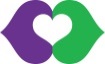 Family Matters Counseling of Winston-Salem, Inc.E. Brooke Barnard, M.S., LPC3570 Vest Mill Road, Suite GWinston Salem, NC 27103Mailing: 956 Bryansplace Road, Winston-Salem, NC 27104336-745-1373ADULT INTAKE FORMPlease feel free to use the back of the paper if you need more room.  Name:____________________________________________________Date of Birth: ______________________________ Age:____________MARITAL STATUS:Single Married (legally) Divorced Cohabitating Divorce in process Separated WidowedLength of current marriage/relationship:___________________________Assessment of current relationship if applicable: Poor_____ Fair_______ Good_________How many times have you been married?__________________________CURRENT HOUSEHOLD AND FAMILY INFORMATION: EDUCATION:Highest level of education completed: __________________________________________________________________Currently enrolled in High School/GED? (Y/N)       College? (Y/N)Vocational? (Y/N)           Graduate School? (Y/N)Other training? (Y/N)  If so, what training? __________________________________________________________________________________Any special circumstances regarding education? __________________________________________________________PERSONAL STRENGTHS:What activities do you enjoy and feel you are successful when you try? ______________________________________________________________________________________________________________________________________________________________________________________________What personal strengths would others say you have? ______________________________________________________________________________________________________________________________________________________________________________Please describe some of the influential and supportive people, activities (e.g. walking) or beliefs (e.g. religion) in your life: ______________________________________________________________________________________________________________________________________________________________________________COUNSELING/MEDICAL HISTORY:Have you previously seen a counselor? Y / NIf yes, where: __________________________________________________________Approximate dates of counseling: __________________________________________________________For what reason did you go to counseling? ____________________________________________________________________________________________________________________Do you have a previous mental health diagnosis? __________________________________________________________What did you find most helpful in therapy? ______________________________________________________________________________________________________________________________________________________________________________What did you find least helpful in therapy? ______________________________________________________________________________________________________________________________________________________________________________Have you used psychiatric services? Y/NIf yes, who did you see? __________________________________________________________If yes, was it helpful? Y/NHave you taken medication for a mental health concern? Y/NIf yes, current medications_____________________________________Past medications___________________________________________________________________________________________________________________________Do you have other medical concerns or previous hospitalizations?  Y/NIf yes, please describe. ______________________________________________________________________________________________________________________________________________________________________________CHEMICAL USE AND HISTORY:Do you currently use alcohol? Y/NIf yes, how often do you drink? _____Daily, ______Weekly, _____Occasionally, _____RarelyIf yes, how much do you drink? ____________(#) per time.Do you currently use tobacco? Y/NIf yes, how much do you smoke/chew? ________________________Do you currently use any other drugs? Y/NIf yes, what drugs do you use? _______________________________________________________________If yes, how often do you use? _____Daily, ______Weekly, ______Occasionally, _____RarelyHave you received any previous treatment for chemical use? Y/N If so, where did you go?  ____________________________________________________________________________________________________________________Inpatient _________Outpatient________Please answer Y/N to the following questions:1. Have you ever felt you ought to cut down on drinking or drug use?_________2. Have you ever had people annoy you by criticizing your drinking or drug use? _______3. Have you ever felt bad or guilty about your drinking or drug use? _______4. Have you ever had a drink or used drugs as an eye opener first thing in the morning to steady your nerves or get rid of a hangover, or to get the day started? _______5. Do you have any of these concerns about a family member? ______ If so, who? ____________________________________________________________________________________________________________________LEGAL ISSUES:Please list any legal issues that are affecting you or your family at present, or have had a significant effect upon you in the past.    ______________________________________________________________________________________________________________________________________________________________________________CURRENT REASON FOR SEEKING COUNSELING:Briefly describe the issues: __________________________________________________________________________________________________________________________________________________________________________________________________________________________________________________________________________________________________When did these issues first occur? ____________________________________________________________________________________________________________________What results would you like to see from actively attending and participating in counseling? ______________________________________________________________________________________________________________________________________________________________________________What is most concerning right now? ________________________________________________________________________________________________________________________________________________________________________________________________________________________________________FAMILY HISTORY:What word would you use to describe your family of origin? ______________________________Are you aware of any birth trauma your mom had during her pregnancy with you, or from age 0-3?______________________________________________________________________________________________________________________________________________________________________________Did you experience any abuse as a child in your home (physical, verbal, emotional, or sexual) or outside your home? Please describe as much as you feel comfortable. ________________________________________________________________________________________________________________________________________________________________________________________________________________________________________Have you experienced any abuse in your adult life (physical, verbal, emotional, or sexual)?  Please describe as much as you feel comfortable.________________________________________________________________________________________________________________________________________________________________________________________________________________________________________FAMILY CONCERNS:Please check any family concerns that your family is currently experiencing.Please use this space to comment on any above “yes” answers or to talk about concerns not listed above: ______________________________________________________________________________________________________________________________________________________________________________________________________________________________________________________________________________________________________________________________________________________________________________________________________________________________________________________________________________________________________________________________________________________________________________________________________________________________________________________________________________________________________________________________________________________________________________________________________________________________________________________________________________________________________________________________________________________________________________________________________________________________INDIVIDUAL CONCERNS:Additional Information (anything you’d like to share):______________________________________________________________________________________________________________________________NameRelationshipAgeSexType (bio, step, etc.)Living w/you?FightingDisagreeing about relativesFeeling distantDisagreeing about friendsLoss of funAlcohol useLack of honestyDrug usePhysical fightsInfidelityEducational problemsDivorce/separationFinancial problemsIssues regarding remarriageDeath of a family memberBirth of a siblingAbuse/neglectBirth of a childInadequate housing/feeling unsafeCommunication issuesJob change or dissatisfactionOtherSymptomNoneMildModerateSevereSymptomNoneMildMod.SevereSadnessAppetite ChangesCryingWeight ChangesSleep DisturbancesParanoid ThoughtsDissociationPoor ConcentrationHyperactivityIndecisivenessBinging/PurgingLow EnergyDecreased Sex DriveExcessive WorryUnresolved GuiltLow Self WorthIrritabilityAnger IssuesNausea/IndigestionSpiritual ConcernsSocial AnxietyHallucinationsSelf MutilationRacing ThoughtsCuttingRestlessnessImpulsivityDrug UseNightmaresAlcohol UseHopelessnessDecreased CreativityElevated MoodEasily DistractedMood SwingsTrauma FlashbacksDisorganizedWork IssuesAnorexiaProblems at HomeSocial IsolationPanic AttacksPhobiasFeeling AnxiousObsessive ThoughtsFeeling PanickyGriefSuicidal ThoughtsHeadachesPast Suicide AttemptsLonelinessOther